Sehr geehrter Umzugsinteressent /in,bitte füllen Sie die aufgeführte Liste aus und übersenden Sie diese an info@vonsteffelin.de oder faxen Sie die Liste an die Nummer +49 (0) 721 / 371649Wir werden die Liste umgehend bearbeiten und uns mit Ihnen in Verbindung setzten.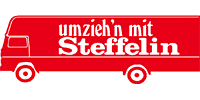 von  Steffelin GmbH 	 Handelsvertretung - Umzugslogistik Umzug von ( falls abweichend von o.g. Adresse)ZieladresseGewünschte MöbelmontagenIst eine Errichtung einer Halteverbotszone notwendigPackleistungenUmzugskartonagen/Schutzfolien/PackpapierUmzugsgutlisteDie in dieser Liste aufgeführten Raumeinheiten (RE) beziehen sich auf übliche Möbelgrößen und sind verbindliche Pauschalwerte. Andere Gegenstände, die nicht auf der Liste verzeichnet sind, sind im Freiraum unter dem jeweiligen Zimmer mit den hierfür besonders zu vereinbarenden RE einzutragen. 1 RE entspricht 0,1 m³, 50 RE=1 Möbelwagenmeter (MWM). Reicht die Liste nicht aus, sind weitere Blätter zu verwenden.Die Liste besteht aus ______ Blatt.Aufzug vorhanden ?       Ja          NeinName, Vorname, FirmaStockwerk/Etage       AnschriftPLZ, Ort  Telefonnummer / TelefaxnummerAufzug vorhanden ?       Ja          NeinAnschriftStockwerk/Etage       PLZ, OrtAufzug vorhanden ?       Ja          NeinAnschriftStockwerk/Etage       PLZ, OrtAnzahlMöbelstückWohnzimmer:	Arbeitszimmer:	Schlafzimmer:	Eßzimmer:	Kinderzimmer:	Küche:Sonstige:      	BeladestelleJaNeinEntladestelleJaNeinKomplettJaNeinNur Glas und GeschirrJaNeinUmzugskartonsJaNein      StückEigene Kartons      StückKleiderkartonsJaNein      StückEigene Kartons      StückSchutzfolien für Sofa und MatratzenJaNein      StückPackpapierJaNein      StückStückGegenstandREges. REStückGegenstandREGes REWohnzimmerÜbertragSofa, Couch, Liege, je Sitz4Tisch, bis 0,6 m4Sitzlandschaft (Element) je Sitz4Tisch, bis 1,0 m5Sessel, mit Armlehnen8Tisch, bis 1,2 m6Sessel, ohne Armlehnen4Tisch, über 1,2 m8Stuhl2Buffet, ohne Aufsatz15Stuhl, mit Armlehnen3Vitrine (Glasschrank)10Tisch, bis 0,6 m4Sideboard12Tisch, bis 1,0 m5Hausbar5Tisch, bis 1,2 m6Teewagen, nicht zerlegbar4Tisch, über 1,2 m8Teppich3Wohnz.-Schrank, zerlegb. je angef. ,m8Brücke1Anbauwand b. 38 cm Tiefe je angef.,m8Deckenlampe2Anbauwand ü. 38 cm Tiefe je angef.,m10Bücherregal, zerlegbar je angef.,m4Buffet, mit Aufsatz18Standuhr4Schreibtisch, bis 1,6 m12Schreibtisch, über 1,6 m17Sekretär12Sideboard12Umzugskarton1Musikschrank/Turm4Stereoanlage4SchlafzimmerFernseher3Schrank, bis 2 Türen, nicht zerlegb.15Klavier15Schrank, zerlegbar,  je angef. m8Flügel20Doppelbett, komplett20Heimorgel10Einzelbett, komplett10Nähmaschine (Schrank)4Franz. Bett, komplett15Stehlampe2Bettzeug, je Betteinheit3Bilder, über 0,8 m2Nachttisch2Deckenlampe2Bettumbau3Lüster5Kommode7Teppich3Frisierkommode, mit Spiegel6Brücke1Wäschetruhe3Stuhl, Hocker2Spiegel, über 0,8 m1Deckenlampe2Kleiderbehältnis/Karton6Umzugskarton1EsszimmerStuhl2Kleiderbehältnis/Karton6Stuhl mit Armlehnen3Umzugskarton1Eckbank, je Sitz2ÜbertragÜbertragStückGegenstandREges. REStückGegenstandREGes REÜbertragÜbertragArbeitszimmerTeppich3Sessel, mit Armlehnen8Sessel, ohne Armlehnen4Umzugskarton,1Schreibtisch, bis 1,6 m12Schreibtisch, über 1,6 m17KücheSchreibtischstuhl3Buffet, mit Aufsätzen18Bücherregal, zerlegbar je angef.,m4Unterteil, je Türe4Aktenschrank, je angef. m8Oberteil, je Türe4Stehlampe2Tisch, bis 0,6 m4Tisch, bis 0,6 m4Tisch, bis 1,0 m5Tisch, bis 1,0 m5Tisch, bis 1,2 m6Tisch, bis 1,2 m6Tisch, über 1,2 m8Tisch, über 1,2 m8Stuhl2Deckenlampe2Eckbank, je Sitz2Teppich3Besenschrank6Brücke1Herd5Computer mit Zubehör5Geschirrspülmaschine5Kleiderbehältnis/Karton6Waschmaschine/Trockner5Umzugskarton1Kühlschrank/Truhe, bis 120l5Kühlschrank/Truhe, über 120l10Kinderzimmer/StudioArbeitsplatte, nicht unterb., je angef. m1Schrank, bis 2 Türen, nicht zerlegb.15Deckenlampe2Schrank, zerlegbar,  je angef. m8Teppich3Bett, komplett10Kinderbett, komplett5Etagenbett, komplett16Umzugskarton1Bettzeug, je Betteinheit3Nachttisch2Keller/Speicher/GartenKommode7Fahrrad/Moped5Schreibpult7Dreirad/Kinderrad2Spielzeugkiste4Bügelbrett1Tisch, bis 0,6 m4Staubsauger1Tisch, bis 1,0 m5Autoreifen1Tisch, bis 1,2 m6Koffer1Tisch, über 1,2 m8Klapptisch/Klappstuhl2Laufgitter1Kinderwaden5Stuhl, Hocker2Leiter, je angefangene m1Teppich3Rasenmäher, Motor5Brücke1Rasenmäher, Hand2Deckenlampe2Schubkarre4Anbauwand b. 38 cm Tiefe je angef.,m8Werkbank, zerlegbar4Anbauwand ü. 38 cm Tiefe je angef.,m10Werkzeugschrank2Werkzeugkoffer1Kleiderbehältnis/Karton6Blumenkübel/Kasten1Umzugskarton1Sonnenschirm2Tischtennisplatte3Diele/BadMülltonne2Truhe, Kommode7Regal, zerlegbar, je angef. m4Hut-Kleiderablage2Ski2Stuhl/Hocker2Schlitten2Toilettenschrank2Kleiderbehältnis/Karton6Wäschepuff2Umzugskarton1Deckenlampe2ÜbertragGesamt-SummeGesamtsumme: __     __ = __     __ MWMGesamtsumme: __     __ = __     __ MWMGesamtsumme: __     __ = __     __ MWM            50______________________        ______________________         ____     ____   zu berechnen:  _     _ MWM______________________        ______________________         ____     ____   zu berechnen:  _     _ MWM______________________        ______________________         ____     ____   zu berechnen:  _     _ MWM______________________        ______________________         ____     ____   zu berechnen:  _     _ MWM______________________        ______________________         ____     ____   zu berechnen:  _     _ MWM______________________        ______________________         ____     ____   zu berechnen:  _     _ MWM______________________        ______________________         ____     ____   zu berechnen:  _     _ MWM______________________        ______________________         ____     ____   zu berechnen:  _     _ MWM______________________        ______________________         ____     ____   zu berechnen:  _     _ MWM______________________        ______________________         ____     ____   zu berechnen:  _     _ MWM                                           (Auftraggeber)                                                         (Unternehmer)                                        Datum                                           (Auftraggeber)                                                         (Unternehmer)                                        Datum                                           (Auftraggeber)                                                         (Unternehmer)                                        Datum                                           (Auftraggeber)                                                         (Unternehmer)                                        Datum                                           (Auftraggeber)                                                         (Unternehmer)                                        Datum                                           (Auftraggeber)                                                         (Unternehmer)                                        Datum                                           (Auftraggeber)                                                         (Unternehmer)                                        Datum                                           (Auftraggeber)                                                         (Unternehmer)                                        Datum                                           (Auftraggeber)                                                         (Unternehmer)                                        Datum                                           (Auftraggeber)                                                         (Unternehmer)                                        DatumErgeben sich bis zum Beginn der Beförderung Änderungen, so ist die Liste zu berichtigen. Die Liste wurde geändert:Ergeben sich bis zum Beginn der Beförderung Änderungen, so ist die Liste zu berichtigen. Die Liste wurde geändert:Ergeben sich bis zum Beginn der Beförderung Änderungen, so ist die Liste zu berichtigen. Die Liste wurde geändert:Ergeben sich bis zum Beginn der Beförderung Änderungen, so ist die Liste zu berichtigen. Die Liste wurde geändert:Ergeben sich bis zum Beginn der Beförderung Änderungen, so ist die Liste zu berichtigen. Die Liste wurde geändert:Ergeben sich bis zum Beginn der Beförderung Änderungen, so ist die Liste zu berichtigen. Die Liste wurde geändert:Ergeben sich bis zum Beginn der Beförderung Änderungen, so ist die Liste zu berichtigen. Die Liste wurde geändert: